O Sesc – Serviço Social do Comércio – e a TAFISA – The Association For International Sports For All – outorgam este certificado de participação a												                Insira o Nome de Sua Instituição Aquipor sua atuação no Dia do Desafio 2023 e pela contribuição e estímulo ao desenvolvimento da prática do esporte e atividade física em sua comunidade.31 de Maio de 2023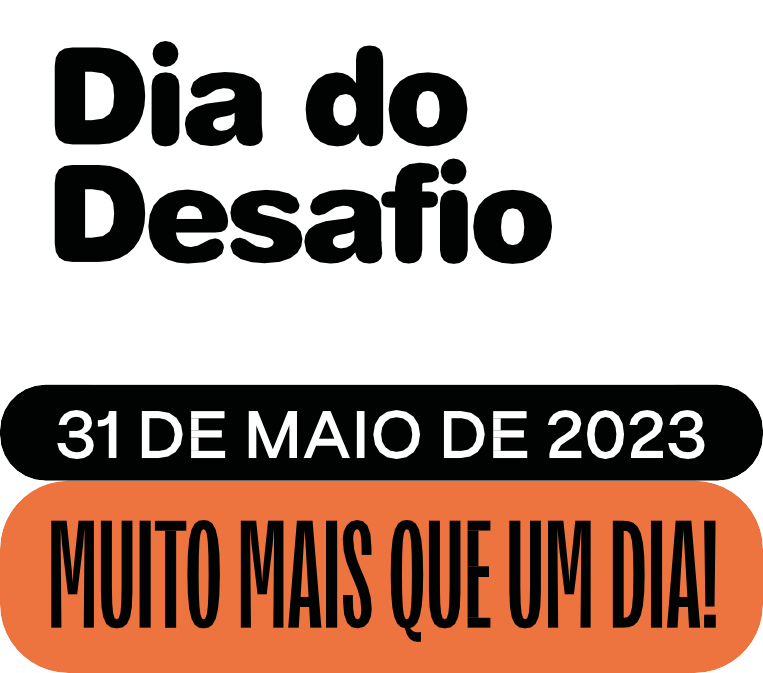 INICIATIVA: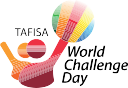 COORDENAÇÃO NO CONTINENTE AMERICANO: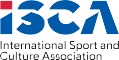 REALIZAÇÃO:PREFEITURA MUNICIPALAPOIO: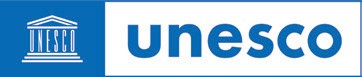 